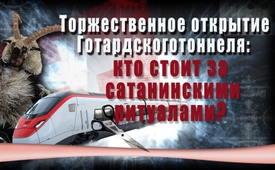 Торжественное открытие Готардского тоннеля – кто стоит за сатанинскими ритуалами?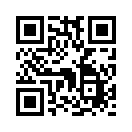 Всему этому спектаклю, который встревожил и сбил с толку многих зрителей, российский аналитический центр «Катехон» дал следующую оценку: «Сатанинские и содомистскиезрелища показывают художественные и религиозные предпочтения глобалистской элиты. Открытие тоннеля было символическим антихристианским актом поклонения сатане. Постмодерное шоубыло очевидным посланием. Присутствие глав ЕС также имеет свое значение». Кто трезво сравнит Готардскую церемонию со старинными изображениями сатанинских ритуалов из оккультной литературы, должен согласиться с российским наблюдателем «Катехон».1 июня 2016-ого года с впечатляющим шоу был открыт самый длинный железнодорожный тоннель, это Готардский тоннель. В присутствии международных политических элит среди прочего, параллельно у северного и южного портала были проведены два театральных представления с участием 300 исполнителей в каждом и с международным прямым эфиром. Всему этому спектаклю, который встревожил и сбил с толку многих зрителей, российский аналитический центр «Катехон» дал следующую оценку: «Сатанинские и содомистскиезрелища показывают художественные и религиозные предпочтения глобалистской элиты. Открытие тоннеля было символическим антихристианским актом поклонения сатане. Постмодерное шоубыло очевидным посланием. Присутствие глав ЕС также имеет свое значение». Кто трезво сравнит Готардскую церемонию со старинными изображениями сатанинских ритуалов из оккультной литературы, должен согласиться с российским наблюдателем «Катехон». Так, например, торжественно исполнялись сомнительные дьявольские практики вплоть до полового акта между человеком и козлом, так называемым Бафометом. ¬¬

К этому публично исполненному сатанинскому ритуалу возникают многие вопросы: чего хотят достигнуть, и кто стоит за этим? Кто соучастники этой инсценировки? Klagemauer.TV занялось выяснением этого вопроса: 
Главным зачинщиком является немецкий режиссер и бывший директор цюрихского театра «Ноймаркт», Фолькер Гессе. Швейцарский эксперт по сектам, Георг Отто Шмид, чьей задачей было бы предостеречь общественность от такого сатанизма, наоборот, как защитник спорного ритуала, поддерживал Гессе.Так как тех, кто противился этому выдаваемому за Готард-легенду Бафомет-ритуалу, Георг Отто Шмид и Co. сразу беспощадно публично клеймили как христианских фундаменталистов или как теоретиков заговора.Также и МорицЛойенбергер, бывший член Федерального совета Швейцарии, публично встал на сторону Гессе. К церемонии открытия драматурга он выразил только похвалу. Ему понравилась выразительная инсценировка в стиле барокко, которая местами была и «немного» грубой. 

На весь этот спектакль открытия нового Готардского базисного тоннеля федеральное правительство выделило бюджет в девять миллионов швейцарских франков. От государства, то есть из денег налогоплательщиков, на это мероприятие, к которому среди другого относилось художественное выступление у северного и южного портала под руководством Фолькера Гессе, поступило пять миллионов. Другими основными спонсорами были SBB и Credit Suisse

При этом имеет смысл пройти по следу Credit Suisse, который может дать сведения о том, кто способствует проведению сатанинских ритуалов в общественном месте. 
Credit Suisse уже однажды поддержал Фолькера Гессе. В Credit Suisse работает одна интересная личность: француз-ивуариецТиджанТиам. Он был министром в Кот-д'Ивуаре, принц, легионером ордена Почетного легиона, один из королей Лондонского Сити. Тиам,исполнительный директор Credit Suisse,также является председателем ВЭФ. К участникам ВЭФ относятся Франсуа Олланд и Ангела Меркель, которые тоже присутствовали на открытии Готардского тоннеля. В настоящее времяТиам входит в состав глобальной элиты. Он дружит с премьер-министром Великобритании Дэвидом Кэмероном и британским политиком Джорджем Осборном,поддерживает отношенияc большинством глав государств Азии, а также с премьером Китая. Из 54 глав африканских государств он знаком с 40. Тиам является членом французской тайной ложи Le Siècle насчитывающей 500 членов, этот клуб существует с 1940-ых годов. 
Что эта постановка была не только шоу, но что под видом искусства целенаправленно продвигаются сатанинские ритуалы, также показывают следующие недавние события: 
менее чем три месяца тому назадвуду-практики немецко-швейцарского деятеля искусства Филипа Руха через мейнстрим вызвали более 800000 проклятий против швейцарского издателя и политического деятеля Роджера Коппеля.Это Вы можете посмотреть в нашей передаче «Смертельная ловушка «Сатира» (www.kla.tv/8094). Также и театральное представление „FEAR“ немецкого режиссера Фалька Рихтера привело к поджогам против правых политиков. Klagemauer.TV сообщало об этом в передаче на немецком языке «Правосудие обосновало политический приговор «творческой свободой» (www.kla.tv/7945). 

Потому что под видом искусства «сатанинской практики» становится все больше, можно прийти к выводу, что это происходит намеренно, чтобы общественность привыкла к этому. Кто же имеет такие бесчеловечные намерения? Многие граждане задаются вопросом: может быть, что такие личности, как режиссер Фолькер Гессе, эксперт по сектам Георг Отто Шмид и исполнительный директор Credit Suisse Тиджан Тиам сами имеют дело с такими сатанинскими ритуалами, потому что они их инсценируют, спонсируют и одобряют? 
Кто к этому имеет дополнительную информацию, может об этом сообщить вредакцию Klagemauer.TV. Спасибо за информативное сотрудничество!от is. / sak.Источники:https://de.wikipedia.org/wiki/Gotthard-Basistunnel#Einweihungsfest
www.20min.ch/schweiz/news/story/-Teufel-Illuminati-und-Lesben-in-Zombie-Parade--19065495
http://katehon.com/de/node/30316
www.youtube.com/watch?v=Sny1XUXnh0Y&feature=youtu.be
www.srf.ch/kultur/buehne/spektakel-am-gotthard-die-merkwuerdigste-zeremonie-der-welt
www.srf.ch/kultur/buehne/viel-theater-um-einen-tunnel-volker-hesses-gotthard-spektakel
www.watson.ch/Schweiz/Religion/627611289-Abt-Werlen-und-die-Reformierten-streiten--wer-den-Gotthard-einweihen-darf
www.nzz.ch/neat-eroeffnung-in-einem-monat-informelle-europa-gespraeche-am-gotthard-portal-ld.17167
www.gottardo2016.ch/sites/default/files/2016.06.01%20Medienmappe%20deutsch.pdf
http://dok.sonntagszeitung.ch/2015/thiam/
https://de.wikipedia.org/wiki/Tidjane_Thiam
http://insideparadeplatz.ch/2015/04/09/cs-thiam-ist-mitglied-in-franzosen-geheimloge/Может быть вас тоже интересует:#AngelaMerkel-ru - Ангела Меркель - www.kla.tv/AngelaMerkel-ruKla.TV – Другие новости ... свободные – независимые – без цензуры ...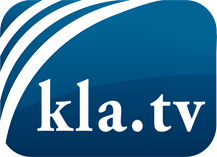 О чем СМИ не должны молчать ...Мало слышанное от народа, для народа...регулярные новости на www.kla.tv/ruОставайтесь с нами!Бесплатную рассылку новостей по электронной почте
Вы можете получить по ссылке www.kla.tv/abo-ruИнструкция по безопасности:Несогласные голоса, к сожалению, все снова подвергаются цензуре и подавлению. До тех пор, пока мы не будем сообщать в соответствии с интересами и идеологией системной прессы, мы всегда должны ожидать, что будут искать предлоги, чтобы заблокировать или навредить Kla.TV.Поэтому объединитесь сегодня в сеть независимо от интернета!
Нажмите здесь: www.kla.tv/vernetzung&lang=ruЛицензия:    Creative Commons License с указанием названия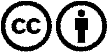 Распространение и переработка желательно с указанием названия! При этом материал не может быть представлен вне контекста. Учреждения, финансируемые за счет государственных средств, не могут пользоваться ими без консультации. Нарушения могут преследоваться по закону.